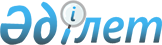 Уәлиханов аудандық мәслихатының 2019 жылғы 25 желтоқсандағы № 2-48 с "2020-2022 жылдарға арналған Солтүстік Қазақстан облысы Уәлиханов ауданының бюджетін бекіту туралы" шешіміне өзгерістер енгізу туралыСолтүстік Қазақстан облысы Уәлиханов аудандық мәслихатының 2020 жылғы 16 маусымдағы № 2-55 с шешімі. Солтүстік Қазақстан облысының Әділет департаментінде 2020 жылғы 18 маусымда № 6363 болып тіркелді
      Қазақстан Республикасының 2008 жылғы 4 желтоқсандағы Бюджет кодексінің 106, 109-баптарына, Қазақстан Республикасының 2001 жылғы 23 қаңтардағы "Қазақстан Республикасындағы жергілікті мемлекеттік басқару және өзін-өзі басқару туралы" Заңының 6-бабына, Қазақстан Республикасының 2016 жылғы 6 сәуірдегі "Құқықтық актілер туралы" Заңының 26-бабына сәйкес Уәлиханов аудандық мәслихаты ШЕШІМ ҚАБЫЛДАДЫ:
      1. Уәлиханов аудандық мәслихатының "2020-2022 жылдарға арналған Солтүстік Қазақстан облысы Уәлиханов ауданының бюджетін бекіту туралы" 2019 жылғы 25 желтоқсандағы № 2-48 с шешіміне (2020 жылғы 06 қаңтарда Қазақстан Республикасы нормативтік құқықтық актілерінің электрондық түрдегі эталондық бақылау банкінде жарияланған, нормативтік құқықтық актілерінің мемлекеттік тіркеу тізілімінде № 5771 болып тіркелді) келесі өзгерістер енгізілсін:
      1-тармақ жаңа редакцияда баяндалсын:
       "1. 2020-2022 жылдарға арналған Солтүстік Қазақстан облысы Уәлиханов ауданының бюджеті осы шешімге тиісінше 1, 2 және 3-қосымшаларға сәйкес, соның ішінде 2020 жылға келесі көлемдерде бекітілсін:
      1) кірістер – 5 637 255,2 мың теңге:
      салықтық түсімдер – 369 930 мың теңге;
      салықтық емес түсімдер – 8 476 мың теңге;
      негізгі капиталды сатудан түсетін түсімдер – 3 000 мың теңге;
      трансферттер түсімі – 5 255 849,2 мың теңге;
      2) шығындар – 5 892 558,4 мың теңге;
      3) таза бюджеттік кредиттеу – 178 605,5 мың теңге:
      бюджеттік кредиттер – 201 854,5 мың теңге;
      бюджеттік кредиттерді өтеу – 23 249 мың теңге;
      4) қаржы активтерімен операциялар бойынша сальдо – 0 мың теңге:
      қаржы активтерін сатып алу – 0 мың теңге;
      мемлекеттiң қаржы активтерiн сатудан түсетiн түсiмдер – 0 мың теңге;
      5) бюджет тапшылығы (профициті) – - 433 908,7 мың теңге;
      6) бюджет тапшылығын қаржыландыру (профицитін пайдалану) – 433 908,7 мың теңге:
      қарыздар түсімі – 432 125,5 мың теңге;
      қарыздарды өтеу – 23 249 мың теңге;
      бюджет қаражатының пайдаланылатын қалдықтары – 25 032,2 мың теңге.";
      14-тармақ жаңа редакцияда баяндалсын:
       "14. 2020 жылға арналған аудандық бюджетте республикалық бюджеттен берілетін нысаналы трансферттер ескерілсін, соның ішінде:
      1) мемлекеттік атаулы әлеуметтік көмекті төлеуге;
      2) мүгедектерді міндетті гигиеналық құралдармен қамтамасыз ету нормаларын ұлғайтуға;
      3) техникалық көмекші (компенсаторлық) құралдар тізбесін кеңейтуге;
      4) ақпараттық жұмысқа;
      5) жалақыны ішінара субсидиялауға;
      6) көшуге субсидиялар беруге;
      7) жастар практикасына;
      8) тұрғын үйді жалға алу (жалдау) және коммуналдық шығындарды өтеуге;
      9) жұмыс берушілерге субсидияларға;
      10) қоныс аударушыларға жаңа бизнес-идеяларды іске асыруға арналған гранттарға;
      11) халықты әлеуметтік қорғау мемлекеттік ұйымдарында арнаулы әлеуметтік қызмет көрсететін жұмыскерлердің жалақысына қосымша ақылар белгілеуге;
      12) мектепке дейінгі білім беру мемлекеттік ұйымдары педагогтерінің еңбегіне ақы төлеуді ұлғайтуға;
      13) мектепке дейінгі білім беру мемлекеттік ұйымдарының педагогтеріне біліктілік санаты үшін қосымша ақы төлеуге;
      14) орта білім беру мемлекеттік ұйымдары педагогтерінің еңбегіне ақы төлеуді ұлғайтуға;
      15) орта білім беру мемлекеттік ұйымдарының педагогтеріне біліктілік санаты үшін қосымша ақы төлеуге;
      16) мемлекеттік мәдениет ұйымдарының және мұрағат мекемелерінің басқарушы және негізгі персоналына мәдениет ұйымдарындағы және мұрағат мекемелеріндегі ерекше еңбек жағдайлары үшін лауазымдық айлықақысына қосымша ақылар белгілеуге;
      17) жұмыс күші артық өңірлерден қоныстанғандар үшін тұрғын үйді сатып алуға;
      18) қоғамдық жұмыстарға;
      19) әлеуметтік кепілдік жиынға;
      20) "Көктерек-Тоспа-Жасқайрат-Қайрат" КТUL-100 аудандық маңызы бар автомобиль жолдарын орташа жөндеуге;
      21) "Қулыкөл-Қаратал" КТUL-341 аудандық маңызы бар автомобиль жолдарының шайып кеткен бөлігін орташа жөндеуге;
      22) Қазақстан Республикасында төтенше жағдай режимінде коммуналдық қызметтерге ақы төлеу бойынша халықтың төлемдерін өтеуге.
      Аталған республикалық бюджеттен берілетін нысаналы трансферттер Уәлиханов ауданы әкімдігінің "2020-2022 жылдарға арналған аудандық бюджет туралы "Аудандық маслихат шешімін іске асыру туралы" қаулысымен айқындалады.";
      16-тармақ жаңа редакцияда баяндалсын:
       "16. 2020 жылға арналған аудан бюджетінде облыстық бюджеттен берілетін нысаналы трансферттер түсімдері ескерілсін, соның ішінде:
      1) мектепке дейінгі білім беру ұйымдарының педагог қызметкерлерінің ұзақтығы күнтізбелік 42 күн жыл сайынғы ақы төленетін еңбек демалысын 56 күнге дейін ұлғайтуға;
      2) білім берудің жаңартылған мазмұны жағдайындағы жұмысы үшін бастауыш, негізгі және жалпы орта білім беретін оқу бағдарламаларын іске асыратын білім беру ұйымдарының мұғалімдеріне қосымша ақыға;
      3) мектеп педагог-психологтерінің айлықақыларының мөлшерін ұлғайтуға;
      4) жаратылыстану-математикалық бағыттары пәндерін ағылшын тілінде оқыту үшін қосымша ақы төлеуге;
      5) магистр дәрежесі бар мұғалімдерге қосымша ақы төлеуге;
      6) жас мұғалімдерге тәлімгерлігі үшін мұғалімдерге қосымша ақы төлеуге;
      7) бастауыш, негізгі және жалпы орта білім беретін ұйымдардың қызметкерлеріне сынып жетекшілігі үшін қосымша ақы мөлшерін ұлғайтуға;
      8) бастауыш, негізгі және жалпы орта білім беретін қызметкерлерге дәптерлер мен жазба жұмыстарын тексергені үшін қосымша ақының мөлшерін ұлғайтуға;
      9) орта білім беретін ұйымдардың педагог қызметкерлерінің ұзақтығы 42 күнтізбелік күн жыл сайынғы ақы төленетін еңбек демалысын 56 күнге дейін ұлғайтуға;
      10) білім беру объектілерін бейнебақылау жүйелерімен қамтамасыз етуге;
      11) оқулықтарды сатып алуға және жеткізуге;
      12) спорттық ұйымдарының қызметкерлерінің жалақысын ұлғайтуға;
      13) аудан мектептеріне автокөлік сатып алуға;
      14) аудан мектептерінің материалдық-техникалық базасын нығайтуға (жиһаз, спорт жабдықтары);
      15) Ұлы Отан соғысындағы Жеңістің 75-жылдығына арналған мерекелік іс-шараларды өткізуге;
      16) алып қоймай залалсыздандырылған (зарарсыздандырылған) және қайта өңделген жануарлардың, жануарлардан алынатын өнімдер мен шикізаттың құнын иелеріне өтеуге;
      17) эпизоотияға қарсы іс-шаралар жүргізуге;
      18) Кішкенекөл ауылындағы "Солтүстік Қазақстан облысы Уәлиханов ауданы әкімдігінің мәдениет және тілдерді дамыту бөлімі" коммуналдық мемлекеттік мекемесінің "Аудандық мәдениет Үйі" коммуналдық мемлекеттік қазыналық кәсіпорны ғимаратының төбесін ағымдағы жөңдеуге;
      19) аудан ауылдарының тұрғын үйлеріне су өткізу үшін су айдауыш мұнара құрылысына жобалау сметалық құжаттама әзірлеуге;
      20) жергілікті маңызы бар автомобиль жолдарына жол белгілерін сатып алуға және орнатуға.
      Аталған сомаларды бөлу Уәлиханов ауданы әкімдігінің "2020-2022 жылдарға арналған аудандық бюджет туралы "Аудандық маслихат шешімін іске асыру туралы" қаулысымен айқындалады.";
      көрсетілген шешімнің 1, 4, 6, 9-қосымшалары осы шешімнің 1, 2, 3, 4- қосымшаларына сәйкес жаңа редакцияда баяндалсын.
      2. Осы шешім 2020 жылғы 1 қаңтардан бастап қолданысқа енгізіледі. 2020 жылға арналған Солтүстік Қазақстан облысы Уәлиханов ауданының бюджеті  2020 жылға арналған аудандық бюджетті атқарылуы процесінде секвестрлеуге жатпайтын бюджеттік бағдарламалардың тізбесі 2020 жылға арналған арналған "Жергілікті өкілді органдардың шешімі бойынша мұқтаж азаматтардың жекелеген санаттарына әлеуметтік көмек" бюджеттік бағдарламасы бойынша мұқтаж азаматтардың жекелеген санаттарына әлеуметтік көмек 2020 жылға Жұмыспен қамту жол картасы шеңберінде ауылдық округтердің бюджеттеріне шараларды қаржыландыру үшін кредит беру
					© 2012. Қазақстан Республикасы Әділет министрлігінің «Қазақстан Республикасының Заңнама және құқықтық ақпарат институты» ШЖҚ РМК
				
      Уәлиханов аудандық 
мәслихаты сессиясының 
төрағасы 

К. Егімбаева

      Уәлиханов аудандық 
мәслихатының хатшысы 

Б.Кәдіров
Уәлиханов аудандық 
мәслихатының
2020 жылғы 16 маусымы
№ 2-55 с шешіміне
1-қосымшаУәлиханов аудандық 
мәслихатының 
2019 жылғы 25 желтоқсандағы
№2-48с шешіміне 
1-қосымша
Санаты
Санаты
Санаты
Атауы
Сомасы, мың теңге
Сыныбы
Сыныбы
Атауы
Сомасы, мың теңге
Кіші сыныбы
Атауы
Сомасы, мың теңге
1
1
1
2
3
1) Кірістер
5637255,2
1
Салық тықтүсімдер
369930
03
Әлеуметтiк салық
207180
1
Әлеуметтiк салық
207180
04
Меншiкке салынатын салықтар
79000
1
Мүлiкке салынатын салықтар
72500
5
Бірыңғай жер салығы
6500
05
Тауарларға, жұмыстарға және қызметтерге салынатын iшкi салықтар
81750
2
Акциздер
1600
3
Табиғи және басқа да ресурстарды пайдаланғаны үшiн түсетiн түсiмдер
77000
4
Кәсiпкерлiк және кәсiби қызметтi жүргiзгенi үшiн алынатын алымдар
3150
08
Заңдық маңызы бар әрекеттерді жасағаны және (немесе) оған уәкілеттігі бар мемлекеттік органдар немесе лауазымды адамдар құжаттар бергені үшін алынатын міндетті төлемдер
2000
1
Мемлекеттік баж
2000
2
Салықтық емес түсімдер
8476
01
Мемлекеттік меншіктен түсетін кірістер
5876
5
Мемлекет меншігіндегі мүлікті жалға беруден түсетін кірістер
5350
7
Мемлекеттік бюджеттен берілген кредиттер бойынша сыйақылар
26
9
Мемлекет меншігінен түсетін басқа да кірістер 
500
06
Басқа да салықтық емес түсiмдер
2600
1
Басқа да салықтық емес түсiмдер
2600
3
Негізгі капиталды сатудан түсетін түсімдер
3000
01
Мемлекеттік мекемелерге бекітілген мемлекеттік мүлікті сату
1000
1
Мемлекеттiк мекемелерге бекiтiлген мемлекеттiк мүлiктi сату
1000
03
Жердi және материалдық емес активтердi сату
2000
1
Жерді сату
2000
4
Трансферттердіңтүсімдері
5255849,2
01
Төмен тұрған мемлекеттiк басқару органдарынан трансферттер
0,4
3
Аудандық маңызы бар қалалардың, ауылдардың, кенттердің, аулдық округтардың бюджеттерінен трансферттер
0,4
02
Мемлекеттiк басқарудың жоғары тұрған органдарынан түсетiн трансферттер
5255848,8
2
Облыстық бюджеттен түсетiн трансферттер
5255848,8
Функционалдық топ
Функционалдық топ
Функционалдық топ
Атауы
Сомасы, мың теңге
Бюджеттік бағдарламалардың әкімшісі
Бюджеттік бағдарламалардың әкімшісі
Атауы
Сомасы, мың теңге
Бағдарлама
Атауы
Сомасы, мың теңге
1
1
1
2
3
2) Шығындар
5892558,4
01
Жалпы сипаттағы мемлекеттiк қызметтер
284117
112
Аудан (облыстықмаңызы бар қала) мәслихатының аппараты
18304
001
Аудан (облыстықмаңызы бар қала) мәслихатының қызметін қамтамасыз ету жөніндегі қызметтер
18304
122
Аудан (облыстықмаңызы бар қала) әкімінің аппараты
115251
001
Аудан (облыстықмаңызы бар қала) әкімінің қызметін қамтамасыз ету жөніндегі қызметтер
109639
003
Мемлекеттік органның күрделі шығыстары
5612
459
Ауданның (облыстық маңызы бар қаланың) экономика және қаржы бөлімі
1261
003
Салық салу мақсатында мүлікті бағалауды жүргізу
508
010
Жекешелендіру, коммуналдық меншікті басқару, жекешелендіруден кейінгі қызмет және осыған байланысты дауларды реттеу
753
459
Ауданның (облыстық маңызы бар қаланың) экономика және қаржы бөлімі
49639
001
Ауданның (облыстық маңызы бар қаланың) экономикалық саясаттын қалыптастыру мен дамыту, мемлекеттік жоспарлау, бюджеттік атқару және коммуналдық меншігін басқару саласындағы мемлекеттік саясатты іске асыру жөніндегі қызметтер
30472
113
Төменгі тұрған бюджеттерге берілетін нысаналы ағымдағы трансферттер
19167
475
Ауданның (облыстық маңызы бар қаланың) кәсіпкерлік, ауыл шаруашылығы және ветеринария бөлімі
48774
001
Жергілікті деңгейде кәсіпкерлікті, ауыл шаруашылығы мен ветеринарияны дамыту саласындағы мемлекеттік саясатты іске асыру жөніндегі қызметтер
48774
495
Ауданның (облыстық маңызы бар қаланың) сәулет, құрылыс, тұрғынүй-коммуналдықшаруашылығы, жолаушылар көлігі және автомобиль жолдары бөлімі
50888
001
Жергілікті деңгейде сәулет, құрылыс, тұрғын үй-коммуналдық шаруашылық, жолаушылар көлігі және автомобиль жолдары саласындағы мемлекеттік саясатты іске асыру жөніндегі қызметтер
20888
113
Төменгі тұрған бюджеттерге берілетін нысаналы ағымдағы трансферттер
30000
02
Қорғаныс
13759
122
Аудан (облыстық маңызы бар қаланың) әкімінің аппараты
7581
005
Жалпыға бірдей әскери міндетті атқару шеңберіндегі іс-шаралар
7581
122
Аудан (облыстық маңызы бар қаланың) әкімінің аппараты
6178
006
Аудан (облыстық маңызы бар қаланың) ауқымындағы төтенше жағдайлардың алдын алу және оларды жою
2069
007
Аудандық (қалалық) ауқымдағы дала өрттерінің, сондай-ақ мемлекеттік өртке қарсы қызмет органдары құрылмаған елдi мекендерде өрттердің алдын алу және оларды сөндіру жөніндегі іс-шаралар
4109
03
Қоғамдық тәртіп, қауіпсіздік, құқықтық, сот, қылмыстық-атқару қызметі
1509
495
Ауданның (облыстық маңызы бар қаланың) сәулет, құрылыс, тұрғын үй-коммуналдық шаруашылығы, жолаушылар көлігі және автомобиль жолдары бөлімі
1509
019
Елдi мекендерде жол қозғалысы қауiпсiздiгін қамтамасыз ету
1509
04
Бiлiм беру
3442579
464
Ауданның (облыстық маңызы бар қаланың) білім бөлімі
438244
009
Мектепке дейінгі тәрбие мен оқыту ұйымдарының қызметін қамтамасыз ету
197124
040
Мектепке дейінгі білім беру ұйымдарында мемлекеттік білім беру тапсырысын іске Асыруға
241120
464
Ауданның (облыстық маңызы бар қаланың) білім бөлімі
2767576
003
Жалпы білім беру
2736262
006
Балаларға қосымша білім беру
31314
465
Ауданның (облыстық маңызы бар қаланың) денешынықтыру және спорт бөлімі
83519
017
Балалар мен жасөспірімдерге спорт бойынша қосымша білім беру
83519
464
Ауданның (облыстық маңызы бар қаланың) білім бөлімі
153240
001
Жергілікті деңгейде білім беру саласындағы мемлекеттік саясатты іскеасыру жөніндегі қызметтер
16183
005
Ауданның (облыстық маңызы бар қаланың) мемлекеттік білім беру мекемелер үшін оқулықтар мен оқу-әдiстемелiк кешендерді сатып алу және жеткізу
37890
015
Жетімбаланы (жетімбалаларды) және ата-аналарының қамқорынсыз қалған баланы (балаларды) күтіп-ұстауға қамқоршыларға (қорғаншыларға) ай сайынға ақшалай қаражат төлемі
5810
023
Әдістемелік жұмыс
17338
029
Балалар мен жасөспірімдердің психикалық денсаулығын зерттеу және халыққа психологиялық-медициналық-педагогикалық консультациялық көмек көрсету
15882
067
Ведомстволық бағыныстағы мемлекеттік мекемелер мен ұйымдардың күрделі шығыстары
60137
06
Әлеуметтiк көмек және әлеуметтiк қамсыздандыру
388507,9
451
Ауданның (облыстық маңызы бар қаланың) жұмыспен қамту және әлеуметтік бағдарламалар бөлімі
58057
005
Мемлекеттік атаулы әлеуметтік көмек
58057
464
Ауданның (облыстық маңызы бар қаланың) білім бөлімі
14416
030
Патронат тәрбиешілерге берілген баланы (балаларды) асырап бағу
14416
451
Ауданның (облыстық маңызы бар қаланың) жұмыспен қамту және әлеуметтік бағдарламалар бөлімі
263573,9
002
Жұмыспен қамту бағдарламасы
168915,4
007
Жергілікті өкілді органдардың шешімі бойынша мұқтаж азаматтардың жекелеген санаттарына әлеуметтік көмек
22854,5
010
Үйден тәрбиеленіп оқытылатын мүгедек балаларды материалдық қамтамасыз ету
702
014
Мұқтаж азаматтарға үйде әлеуметтiк көмек көрсету
36627
023
Жұмыспен қамту орталықтарының қызметін қамтамасыз ету
34475
451
Ауданның (облыстық маңызы бар қаланың) жұмыспен қамту және әлеуметтік бағдарламалар бөлімі
52461
001
Жергілікті деңгейде халық үшін әлеуметтік бағдарламаларды жұмыспен қамтуды қамтамасыз етуді іске асыру саласындағы мемлекеттік саясатты іске асыру жөніндегі қызметтер
35345
011
Жәрдемақыларды және басқа да әлеуметтік төлемдерді есептеу, төлеу мен жеткізу бойынша қызметтерге ақы төлеу
1400
050
Қазақстан Республикасында мүгедектердің құқықтарын қамтамасыз етуге және өмірсүру сапасын жақсарту
15716
07
Тұрғынүй-коммуналдық шаруашылық
749107,6
451
Ауданның (облыстық маңызы бар қаланың) жұмыспен қамту және әлеуметтік бағдарламалар бөлімі
58500
070
Қазақстан Республикасында төтенше жағдай режимінде коммуналдық қызметтерге ақы төлеу бойынша халықтың төлемдерін өтеу
58500
478
Ауданның (облыстық маңызы бар қаланың) ішкі саясат, мәдениет және тілдерді дамыту бөлімі
11763,6
024
Нәтижелі жұмыспен қамтуды және жаппай кәсіпкерлікті дамытудың 2017 – 2021 жылдарға арналған "Еңбек" мемлекеттік бағдарламасы шеңберінде қалалардың және ауылдық елді мекендердің объектілерін жөндеу
11763,6
464
Ауданның (облыстық маңызы бар қаланың) білім бөлімі
230271
026
Нәтижелі жұмыспен қамтуды және жаппай кәсіпкерлікті дамытудың 2017 – 2021 жылдарға арналған "Еңбек" мемлекеттік бағдарламасы шеңберінде қалалардың және ауылдық елді мекендердің объектілерін жөндеу
230271
495
Ауданның (облыстық маңызы бар қаланың) сәулет, құрылыс, тұрғын үй-коммуналдық шаруашылығы, жолаушылар көлігі және автомобиль жолдары бөлімі
413692
007
Коммуналдық тұрғын үй қорының тұрғын үйін жобалау және (немесе) салу, реконструкциялау
60252
098
Коммуналдық тұрғын үй қорының тұрғын үйлерін сатып алу
353440
495
Ауданның (облыстық маңызы бар қаланың) сәулет, құрылыс, тұрғын үй-коммуналдық шаруашылығы, жолаушылар көлігі және автомобиль жолдары бөлімі
23350
016
Сумен жабдықтау және су бұру жүйесінің жұмыс істеуі
150
058
Ауылдық елді мекендердегі сумен жабдықтау және су бұру жүйелерін дамыту
23200
495
Ауданның (облыстық маңызы бар қаланың) сәулет, құрылыс, тұрғын үй-коммуналдық шаруашылығы, жолаушылар көлігі және автомобиль жолдары бөлімі
11531
031
Елдi мекендердiң санитариясын қамтамасыз ету
11531
08
Мәдениет, спорт, туризм және ақпараттық кеңістiк
220212,4
478
Ауданның (облыстық маңызы бар қаланың) ішкі саясат, мәдениет және тілдерді дамыту бөлімі
46919
009
Мәдени-демалыс жұмысын қолдау
46919
465
Ауданның (облыстық маңызы бар қаланың) денешынықтыру және спорт бөлімі
25750
001
Жергілікті деңгейде денешынықтыру және спорт саласындағы мемлекеттік саясатты іске асыру жөніндегі қызметтер
11707
006
Аудандық (облыстықмаңызы бар қалалық) деңгейде спорттық жарыстар өткiзу
6403
007
Әртүрлi спорт түрлерi бойынша аудан (облыстық маңызы бар қаланың) құрама командаларының мүшелерiн дайындау және олардың облыстық спорт жарыстарына қатысуы
7640
495
Ауданның (облыстық маңызы бар қаланың) сәулет, құрылыс, тұрғын үй-коммуналдық шаруашылығы, жолаушылар көлігі және автомобиль жолдары бөлімі
21804,4
021
Cпорт объектілерін дамыту
21804,4
478
Ауданның (облыстық маңызы бар қаланың) ішкі саясат, мәдениет және тілдерді дамыту бөлімі
60711
005
Мемлекеттік ақпараттық саясат жүргізу жөніндегі қызметтер
7980
007
Аудандық (қалалық) кiтапханалардың жұмыс iстеуi
52203
008
Мемлекеттiк тiлдi және Қазақстан халқының басқа да тiлдерін дамыту
528
478
Ауданның (облыстық маңызы бар қаланың) ішкі саясат, мәдениет және тілдерді дамыту бөлімі
65028
001
Ақпаратты, мемлекеттілікті нығайту және азаматтардың әлеуметтік сенімділігін қалыптастыру саласында жергілікті деңгейде мемлекеттік саясатты іске асыру жөніндегі қызметтер
23876
004
Жастар саясаты саласында іс-шараларды іске асыру
13938
032
Ведомстволық бағыныстағы мемлекеттік мекемелер мен ұйымдардың күрделі шығыстары
7000
113
Төменгі тұрған бюджеттерге берілетін нысаналы ағымдағы трансферттер
20214
10
Ауыл, су, орман, балықшаруашылығы, ерекше қорғалатын табиғи аумақтар, қоршаған ортаны және жануарлар дүниесін қорғау, жер қатынастары
62133
475
Ауданның (облыстық маңызы бар қаланың) кәсіпкерлік, ауыл шаруашылығы және ветеринария бөлімі
33022
006
Ауру жануарларды санитарлық союды ұйымдастыру
650
007
Қаңғыбас иттер мен мысықтарды аулауды және жоюды ұйымдастыру
905
012
Ауылшаруашылығы жануарларын сәйкестендіру жөніндегі іс-шараларды өткізу
517
013
Эпизоотияға қарсы іс-шаралар жүргізу
7206
047
Жануарлардың саулығы мен адамның денсаулығына қауіп төндіретін, алып қоймай залалсыздандырылған (зарарсыздандырылған) және қайта өңделген жануарлардың, жануарлардан алынатын өнімдер мен шикізаттың құнын иелеріне өтеу
23744
463
Ауданның (облыстық маңызы бар қаланың) жер қатынастары бөлімі
14549
001
Аудан (облыстық маңызы бар қаланың) аумағында жер қатынастарын реттеу саласындағы мемлекеттік саясатты іске асыру жөніндегі қызметтер
14549
459
Ауданның (облыстық маңызы бар қаланың) экономика және қаржы бөлімі
14562
099
Мамандарға әлеуметтік қолдау көрсету жөніндегі шараларды іске асыру
14562
12
Көлiкжәне коммуникация
497760,3
495
Ауданның (облыстық маңызы бар қаланың) сәулет, құрылыс, тұрғын үй-коммуналдық шаруашылығы, жолаушылар көлігі және автомобиль жолдары бөлімі
495748,3
023
Автомобиль жолдарының жұмыс істеуін қамтамасыз ету
9964
034
Көлiк инфрақұрылымының басым жобаларын іске асыру
483784,3
045
Аудандық маңызы бар автомобиль жолдарын және елді-мекендердің көшелерін күрделі және орташа жөндеу
2000
495
Ауданның (облыстық маңызы бар қаланың) сәулет, құрылыс, тұрғын үй-коммуналдық шаруашылығы, жолаушылар көлігі және автомобиль жолдары бөлімі
2012
039
Әлеуметтік маңызы бар қалалық (ауылдық), қала маңындағы және ауданішілік қатынастар бойынша жолаушылар тасымалдарын субсидиялау
2012
13
Басқалар
11825
459
Ауданның (облыстық маңызы бар қаланың) экономика және қаржы бөлімі
11825
012
Ауданның (облыстық маңызы бар қаланың) жергілікті атқарушы органының резерві
11825
14
Борышқа қызмет көрсету
26
459
Ауданның (облыстықманызы бар қаланың) экономика және қаржы бөлімі
26
021
Жергiлiктi атқарушы органдардың облыстық бюджеттен қарыздар бойынша сыйақылар мен өзге де төлемдердi төлеу бойынша борышына қызмет көрсету
26
15
Трансферттер
221022,2
459
Ауданның (облыстық маңызы бар қаланың) экономика және қаржы бөлімі
221022,2
006
Нысаналы пайдаланылмаған (толық пайдаланылмаған) трансферттерді қайтару
2047
038
Субвенциялар
207702
054
Қазақстан Республикасының Ұлттық қорынан берілетін нысаналы трансферт есебінен республикалық бюджеттен бөлінген пайдаланылмаған (түгел пайдаланылмаған) нысаналы трансферттердің сомасын қайтару
11273,2
3) Таза бюджеттіккредиттеу
178605,5
Бюджеттік кредиттер
201854,5
06
Әлеуметтiк көмек және әлеуметтiк қамсыздандыру
146183,5
478
Ауданның (облыстық маңызы бар қаланың) ішкі саясат, мәдениет және тілдерді дамыту бөлімі
64701
088
Жұмыспен қамту жол картасы шеңберінде шараларды қаржыландыру үшін аудандық маңызы бар қаланың, ауылдың, кенттің, ауылдық округтің бюджеттеріне кредит беру
64701
495
Ауданның (облыстық маңызы бар қаланың) сәулет, құрылыс, тұрғын үй-коммуналдық шаруашылығы, жолаушылар көлігі және автомобиль жолдары бөлімі
81482,5
088
Жұмыспен қамту жол картасы шеңберінде шараларды қаржыландыру үшін аудандық маңызы бар қаланың, ауылдың, кенттің, ауылдық округтің бюджеттеріне кредит беру
81482,5
10
Ауыл, су, орман, балықшаруашылығы, ерекше қорғалатын табиғи аумақтар, қоршаған ортаны және жануарлар дүниесін қорғау, жер қатынастары
55671
459
Ауданның (облыстық маңызы бар қаланың) экономика және қаржы бөлімі
55671
018
Мамандарды әлеуметтік қолдау шараларын іске асыру үшін бюджеттік кредиттер
55671
Санаты
Санаты
Санаты
Атауы
Сомасы, мың теңге
Сыныбы
Сыныбы
Атауы
Сомасы, мың теңге
Кіші сыныбы
Атауы
Сомасы, мың теңге
5
Бюджеттік кредиттерді өтеу
23249
01
Бюджеттік кредиттерді өтеу
23249
1
Мемлекеттік бюджеттен берілген бюджеттік кредиттерді өтеу
23249
4) Қаржы активтері мен операциялар бойынша сальдо
0
Қаржы активтерін сатып алу
0
Мемлекеттің қаржы активтерін сатудан түсетін түсімдер
0
5) Бюджет тапшылығы (профициті)
- 433908,7
6) Бюджет тапшылығын қаржыландыру (профицитінпайдалану):
433908,7
7
Қарыздар түсімі
432125,5
01
Мемлекеттік ішкі қарыздар
432125,5
2
Қарыз алу келісім-шарттары
432125,5
Функционалдық топ
Функционалдық топ
Функционалдық топ
Атауы
Сомасы, мың теңге
Бюджеттік бағдарламалардың әкімшісі
Бюджеттік бағдарламалардың әкімшісі
Атауы
Сомасы, мың теңге
Бағдарлама
Атауы
Сомасы, мың теңге
16
Қарыздарды өтеу
23249
459
Ауданның (облыстық маңызы бар қаланың) экономика және қаржы бөлімі
23249
005
Жергілікті атқарушы органның жоғары тұрған бюджет алдындағы борышын өтеу
23249
Санаты
Санаты
Санаты
Атауы
Сомасы, мың теңге
Сыныбы
Сыныбы
Атауы
Сомасы, мың теңге
Кіші сыныбы
Атауы
Сомасы, мың теңге
8
Бюджет қаражатының пайдаланылатын қалдықтары
25032,2
01
Бюджет қаражаты қалдықтары
25032,2
1
Бюджет қаражатының бос қалдықтары
25032,2Уәлиханов аудандық 
мәслихатының 
2020 жылғы 16 маусымдағы
№ 2-55 с шешіміне
2-қосымшаУәлиханов аудандық 
мәслихатының 
2019 жылғы 25 желтоқсандағы
№2-48с шешіміне 
4-қосымша
Функционалдық топ
Функционалдық топ
Функционалдық топ
Атауы
Сомасы, мың теңге
Бюджеттік бағдарламалардың әкімшісі
Бюджеттік бағдарламалардың әкімшісі
Атауы
Сомасы, мың теңге
Бағдарлама
Атауы
Сомасы, мың теңге
1
1
1
2
3
04
Бiлiм беру
2736262
464
Ауданның (облыстық маңызы бар қаланың) білім бөлімі
2736262
003
Жалпы білім беру
2736262Уәлиханов аудандық 
мәслихатының 
2020 жылғы 16 маусымдағы 
№ 2-55 с шешіміне 
3-қосымшаУәлиханов аудандық 
мәслихатының 
2019 жылғы 25 желтоқсандағы
№2-48с шешіміне 
6-қосымша
Функционалдық топ
Функционалдық топ
Функционалдық топ
Атауы
Сомасы, мың теңге
Бюджеттік бағдарламалардың әкімшісі
Бюджеттік бағдарламалардың әкімшісі
Атауы
Сомасы, мың теңге
Бағдарлама
Атауы
Сомасы, мың теңге
1
1
1
2
3
06
Әлеуметтiк көмек және әлеуметтiк қамсыздандыру
22854,5
451
Ауданның (облыстық маңызы бар қаланың) жұмыспен қамту және әлеуметтік бағдарламалар бөлімі
22854,5
007
Жергілікті өкілді органдардың шешімі бойынша мұқтаж азаматтардың жекелеген санаттарына әлеуметтік көмек
22854,5Уәлиханов аудандық 
мәслихатының 
2020 жылғы 16 маусымдағы 
№ 2-55 с шешіміне
4-қосымшаУәлиханов аудандық 
мәслихатының 
2019 жылғы 25 желтоқсандағы
№2-48с шешіміне 
9-қосымша
Функционалдық топ
Функционалдық топ
Функционалдық топ
Атауы
Сомасы, мың теңге
Бюджеттік бағдарламалардың әкімшісі
Бюджеттік бағдарламалардың әкімшісі
Атауы
Сомасы, мың теңге
Бағдарлама
Атауы
Сомасы, мың теңге
1
1
1
2
3
06
Әлеуметтiк көмек және әлеуметтiк қамсыздандыру
146183,5
478
Ауданның (облыстық маңызы бар қаланың) ішкі саясат, мәдениет және тілдерді дамыту бөлімі
64701
088
Жұмыспен қамту жол картасы шеңберінде шараларды қаржыландыру үшін аудандық маңызы бар қаланың, ауылдың, кенттің, ауылдық округтің бюджеттеріне кредит беру
64701
оның ішінде:
Ақбұлақ ауылдық округі
19000
Ақтүйесай ауылдық округі
22500
Бидайық ауылдық округі
23201
495
Ауданның (облыстық маңызы бар қаланың) сәулет, құрылыс, тұрғын үй-коммуналдық шаруашылығы, жолаушылар көлігі және автомобиль жолдары бөлімі
81482,5
088
Жұмыспен қамту жол картасы шеңберінде шараларды қаржыландыру үшін аудандық маңызы бар қаланың, ауылдың, кенттің, ауылдық округтің бюджеттеріне кредит беру
81482,5
оның ішінде:
Қаратерекауылдық округі
20888
Көктерек ауылдық округі
25594,5
Кішкенекөл ауылдық округі
35000